    Year 2 Curriculum concepts and milestones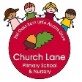 Concepts and milestones covered by relevant schemes of work spread appropriately throughout the year:AutumnSpringSummerConcepts and Milestones to cover in ScienceBiology – To understand plants I can identify and name a variety of common plants and treesI can identify and describe the basic structure of a variety of common flowering plantsTo understand animals and humans I can identify and name a variety of common animals that are carnivores, herbivores and omnivoresI can describe and compare the structure of a variety of common animalsPhysics – To understand the Earth’s movement in space I can observe changes across the four seasons and describe weather associated with the seasonsI can observe the apparent movement of the sun during the dayTo understand light and seeing I can observe and name a variety of light sourcesI can explain that we see things because light travels from them to our eyesTo understand electrical circuits I can identify common appliances that run on electricityI can construct a simple series electrical circuitBiology – To work scientifically I can ask simple questions and make predictions based on observationsI can perform simple tests and observe closely to gather and record resultsTo understand plants I can observe and describe how seeds and bulbs grow in to mature plantsI can find out and describe how plants need water, light and a suitable temperature to grow and stay healthyTo understand animals and humans (I can identify and name a variety of plants and animals in their habitats, including micro-habitats)To understand animals and humans (I know animals and humans have offspring which grow to adults)Chemistry – To investigate materials I can identify and name a variety of everyday materials as well as describe their simple physical propertiesI can compare and group a variety of everyday materials on the basis of their simple physical propertiesI can identify and compare the suitability of a variety of everyday materials for particular usesPhysics – To understand the Earth’s movement in space I can observe changes across the four seasons and describe weather associated with the seasonsI can observe the apparent movement of the sun during the dayBiology – To work scientifically I can ask simple questions and make predictions based on observationsI can perform simple tests and observe closely to gather and record resultsTo understand animals and humans I can describe the importance for humans of exercise, eating the right amounts of different foods and hygieneI can investigate and describe the basic needs of animals and humans for survivalTo investigate living things I can identify that most living things live in habitats to which they are suited and describe how the different habitats meet an animal’s needsI can identify and name a variety of plants and animals in their habitats and describe how simple food chains workChemistry – To investigate materials I can find out how the shapes of solid objects made from some materials can be changed by squashing, bending, twisting and stretchingI can identify and compare the suitability of a variety of everyday materials for particular uses)Physics – To understand the Earth’s movement in space I can observe changes across the four seasons and describe weather associated with the seasonsI can observe the apparent movement of the sun during the dayConcepts and milestones to cover in GeographyTo investigate patterns I can identify seasonal and daily weather patterns in the UKTo communicate geographically I can use geographical vocabulary to refer to key physical featuresBeach, coast, forest, hill, mountain, river, ocean, soil, valley, vegetation, weatherI can use geographical vocabulary to refer to key human featuresCity, town, village, factory, farm, house, office, shopTo investigate patterns I can identify seasonal and daily weather patterns in the UKI understand geographical similarities and differences through studying human and physical geography of a small area of the United KingdomTo investigate places I can name, locate and identify the UK, the four countries within it, their capital cities and surrounding seas as well as other places studiedI can use aerial images, maps and globes to explore the worldI can ask and answer geographical questionsWhat is this place like? Who or what will I see? What do people do here?I can use simple fieldwork and observational skills to study the geography around me including key human and physical featuresTo communicate geographically I can devise a simple map with basic symbols and grid referencesI can use geographical vocabulary to refer to key physical featuresBeach, coast, forest, hill, mountain, river, ocean, soil, valley, vegetation, weatherI can use geographical vocabulary to refer to key human featuresCity, town, village, factory, farm, house, office, shopTo investigate patterns I can identify seasonal and daily weather patterns in the UK and the location of hot and cold areas of the world in relation to the equator and North and South PolesI understand geographical similarities and differences through studying human and physical geography of a small area of the United Kingdom and contrasting it with a non-European countryTo investigate places I can name and locate the world’s continents and oceansI can use aerial images, maps and globes to explore the worldI can ask and answer geographical questionsWhat is this place like? Who or what will I see? What do people do here?I can use simple fieldwork and observational skills to study the geography around me including key human and physical featuresTo communicate geographically I can devise a simple map with basic symbols and grid referencesI can use compass referencesI can use geographical vocabulary to refer to key physical featuresBeach, coast, forest, hill, mountain, river, ocean, soil, valley, vegetation, weatherI can use geographical vocabulary to refer to key human featuresCity, town, village, factory, farm, house, office, shopConcepts and milestones to cover in HistoryTo investigate and interpret the pastI can ask questions about the pastI can use artefacts, pictures, stories, online sources and databases to find out about the pastI can identify some of the different ways the past has been representedTo build an overview of world history I can describe historical events and significant people involved in those eventsTo understand chronology I can place events on a time line and use dates where appropriateTo communicate historically I can use phrases like a long time ago, recently and when my parents were childrenI can understand the concept of a nation and their historyI can understand concepts like civilisation, monarchy, parliament, democracy, war and peaceTo investigate and interpret the pastI can ask questions about the pastI can use artefacts, pictures, stories, online sources and databases to find out about the pastI can identify some of the different ways the past has been representedTo build an overview of world history I can describe historical events and significant people involved in those eventsTo understand chronology I can place events on a time line and use dates where appropriateTo communicate historically I can use phrases like a long time ago, recently and when my parents were childrenI can understand the concept of a nation and their historyI can understand concepts like civilisation, monarchy, parliament, democracy, war and peaceTo investigate and interpret the pastI can ask questions about the pastI can use artefacts, pictures, stories, online sources and databases to find out about the pastI can identify some of the different ways the past has been representedTo build an overview of world history I can describe historical events and significant people involved in those eventsTo understand chronology I can place events on a time line and use dates where appropriateTo communicate historically I can use phrases like a long time ago, recently and when my parents were childrenI can understand the concept of a nation and their historyI can understand concepts like civilisation, monarchy, parliament, democracy, war and peaceConcepts and milestones to cover in ComputingTo code I can control when drawings appear and set the pen colour, size and shapeI can select sounds and control when they are heardI can control when drawings appear and set pen colour, size and shapeTo connect I can participate in class social media accountsTo collect I can use simple databases to record informationTo code I can specify user inputs to control eventsI can specify the nature of events such as single event or loopTo connect I can participate in class social media accountsTo collect I can use simple databases to record informationTo code I can create conditions including responding to questionsTo connect I can participate in class social media accountsTo collect I can use simple databases to record informationConcepts and milestones to cover in Art(developing ideas by responding to ideas and exploring and collecting visual information should happen at all times)To use digital media I can use a wide range of tools to crate different textures, lines, tones, colours and shapesTo sculpt I can use a combination of shapesI can include lines and textureI can use rolled up paper, straws, paper, card and clay as materialsI can use techniques such as rolling, cutting, moulding and carvingTo print I can use repeated or overlapping shapesI can mimic print from the environmentI can press, roll, rub and stamp to make printsTo collage I can use a combination of cut, torn and glued materialsI can sort and arrange materialsI can mix materials to create textureTo draw I can draw lines of different sizes and thicknessI can colour neatly following the linesI can show pattern and texture by adding dots and linesI can show different tones by using coloured pencilTo paint I can use thick and thin brushesI can mix primary colours to make secondary coloursI can add white to colours to make tints and tonesI can create a colour wheelTo take inspiration from the greats I can describe the work of a notable artists and use some of their ideas to create piecesConcepts and milestones to cover in Design (design, make, evaluate and improve must be followed through each piece of design work)To master practical skills with materials I can measure and cut materials safely to the nearest centimetreI can cut and shape by tearing, cutting, folding and curlingI can join using glue, hinges or combining materials to strengthen them.To master practical skills with construction I can use materials to practice drilling, screwing, gluing and nailing materials to make and strengthen a productTo master practical skills with mechanics I can create products using levers, wheels and winding mechanismsTo master practical skills with textiles I can shape textiles using templatesI can join textiles using running stitchI can colour and decorate textiles in a variety of ways - Dying, adding sequins or printingI can weave a pattern and use plaitingTo master practical skills with food I can cut, peel or grate ingredients safely and hygienicallyI can measure or weigh using measuring cups or scalesI can assemble or cook ingredientsTo take inspiration from design throughout history I can suggest improvements to existing designs and explore how they were createdI can explore objects and designs and identify likes and dislikesConcepts and milestones to cover in RETo explore how being a Christian affects how you live your lifeI can explain what the bible teaches Christians about how to live wellI can discuss some inspirational Christians who showed how Christians are taught to actTo explore important events in a Christian’s lifeI know how Christians celebrate birthI can discuss why it matters to belong to a communityTo explore how being a Muslim affects how you live your lifeI can explain what the Qur’an teaches Muslims about how to live well (Shahadah/Akhlaq/Zakat)I can discuss some inspirational Muslims who showed how Muslims are taught to act (prophets)To explore important events in a Muslim’s lifeI know how Muslims celebrate birthI can discuss why it matters to belong to a communityTo compare religionsI can discuss what Jewish people believe about their GodI can discuss how being Jewish affects how you live your lifeI can explore how Jewish people worshipI can discuss key celebrations in Judaism I can compare this to Christianity and IslamConcepts and milestones to cover in PETo play gamesI can use the terms opponent and team mateI can use rolling, hitting, running, jumping, catching and kicking skills in combinationI can develop tacticsI can lead others where appropriateTo perform gymnasticsI can copy and remember actionsI can move with some control and awareness of spaceI can link two or more actions to make a sequenceI can show contrasts (small/tall, straight/curved, wide/narrow)I can travel by rolling forwards, backwards and sidewaysI can hold a position whilst balancing on different points of the bodyI can climb safely on equipmentI can stretch and curl to develop flexibilityI can jump in a variety of ways and land with increasing control and balanceTo play gamesI can use the terms opponent and team mateI can use rolling, hitting, running, jumping, catching and kicking skills in combinationI can develop tacticsI can lead others where appropriateTo DanceI can copy and remember moves and positionsI can move with careful control and co-ordinationI can link two or more actions to perform a sequenceI can choose movements to communicate a mood, feeling or ideaTo play gamesI can use the terms opponent and team mateI can use rolling, hitting, running, jumping, catching and kicking skills in combinationI can develop tacticsI can lead others where appropriateTo perform gymnasticsI can copy and remember actionsI can move with some control and awareness of spaceI can link two or more actions to make a sequenceI can show contrasts (small/tall, straight/curved, wide/narrow)I can travel by rolling forwards, backwards and sidewaysI can hold a position whilst balancing on different points of the bodyI can climb safely on equipmentI can stretch and curl to develop flexibilityI can jump in a variety of ways and land with increasing control and balanceConcepts and milestones to cover in PSHEBeing me in my world I can identify some hopes and fears for this yearI understand the rights and responsibilities for being a member of my classI can listen to other people and contribute my own ideas about rewards and consequencesI understand how following the learning charter will help me and others learnI can recognise the choices I make and understand the consequencesCelebrating differenceI am starting to understand that sometimes people make assumptions about boys and girlsI understand that bullying is sometimes about differenceI can recognise what is right and wrong and how to look after myselfI know some ways to make new friendsI can tell you some ways I am different from my friendsDreams and goalsI can choose a realistic goal and think about how to achieve itI can persevere even when I find tasks difficultI can recognise who it is easy for me to work with and who it is more difficult for me to work withI can work co-operatively in a group to create an end productI can explain some of the ways I worked co-operatively in my group to create the end productI know how to share success with other peopleHealthy meI know what I need to keep my body healthyI can show or tell you what relaxed means and I know some things that make me feel relaxed and some that make me feel stressedI understand how medicines work in my body and how important it is to use them safelyI can sort foods in to the correct food groups and know which foods my body needs every day to keep me healthyI can decide which foods to eat to give my body energyI can make some healthy snacks and explain why they are good for my bodyRelationshipsI can identify the different members of my family, understand my relationship with each of them and know why it is important to share and co-operateI understand that there are lots of forms of physical contact within a family and that some of this is acceptable and some is notI can identify some of the things that cause conflict with my friendsI understand that sometimes it is good to keep a secret and sometimes it is not good to keep a secretI recognise and appreciate people who can help me in my family, my school and my communityI can express my appreciation for the people in my special relationshipsChanging me I can recognise cycles of life in natureI can tell you about the natural process of growing from young to old and understand that this is not in my controlI can recognise how my body has changed since I was a baby and where I am on the continuum from young to oldI can recognise the physical differences between boys and girls, use the correct names for body parts and appreciate that some parts of my body are privateI understand there are different types of touch and can tell you which ones I like and don’t likeI can identify what I am looking forward to when I am in Year 3MusicListen and AppraiseI know 5 songs off by heartI know some songs have a chorus or a response/answer partI know that songs have a musical styleGamesI know that music has a steady pulse, like a heartbeatI know that we can create rhythms from words, our names, favourite food, colours and animals I know that rhythms are different from a steady pulseI know that we add high and low sounds, pitch, when we sing and play our instruments.SingingI can confidently sing or rap five songs from memory I know that unison is everyone singing at the same timeI know that songs include other ways of using the voice e.g RappingI know why we need to warm up our voicesPlaying I know the names of the notes in their instrumental part from memory or when written downI know the names of untuned instruments played in class.ImprovisationI know that improvisation is making up your own tunes on the spotI know when someone improvises, they make up their own tune that has never been heard before. It is not written down and belongs to them. I can improvise and I can use one or two notes CompositionI know that composing is like writing a story with musicI can compose a piece of musicPerformanceI know that performance is sharing music with other people, called an audienceI know a performance can be a special occasion and involve whole class, a year group or a whole school.